Recherche avec correspondance exacteLa recherche exacte recherche la valeur exacte à la valeur recherchée, et renvoie la valeur correspondante dans une autre colonne (RECHERCHEV) ou dans une autre ligne (RECHERCHEH), ou fonction renvoie une erreur de type #N/A (en anglais : Not Available) si la valeur cherchée n’est pas trouvée.La fonction RECHERCHEV – recherche exacte – recherche VerticaleRECHERCHEV (valeur ; plageRecherche ; colonne ; FAUX), renvoie le résultat de la recherche de ‘valeur’ dans la première colonne de ‘plageRecherche’, résultat situé dans la colonne de numéro ‘colonne’ de la ligne trouvéeoù valeur est la valeur cherchée (une clef unique)plageRecherche est la plage de recherche dans laquelle on doit trouver valeur dans la première colonnecolonne est le numéro de la colonne de la plage de recherche qui contient la valeur à renvoyer sur la même ligne que la valeur trouvéeFAUX  indique à la fonction que ça n’est pas une recherche par intervalle, mais une recherche exacte.Exemple : sur un entête de commande, à partir d’un numéro de client, récupérer son nom, son adresse, etc.+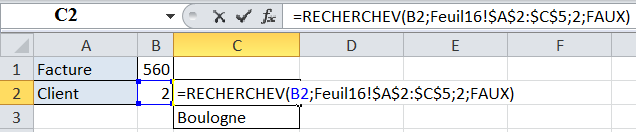 Feuil16 :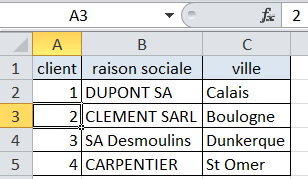 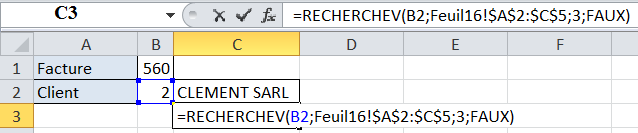 La fonction RECHERCHEH – recherche exacte – recherche HorizontalRECHERCHEH (valeur ; plageRecherche ; ligne ; FAUX), renvoie le résultat de la recherche de ‘valeur’ dans la première ligne de ‘plageRecherche’, résultat situé dans la ligne de numéro ‘ligne de la colonne trouvéeoù valeur est la valeur cherchée (une clef unique)plageRecherche est la plage de recherche dans laquelle on doit trouver valeur dans la première colonnecolonne est le numéro de la colonne de la plage de recherche qui contient la valeur à renvoyer sur la même ligne que la valeur trouvéeFAUX  indique à la fonction que ça n’est pas une recherche par intervalle, mais une recherche exacte.Exemple : sur un entête de commande, à partir d’un numéro de client, récupérer son nom, son adresse, etc.+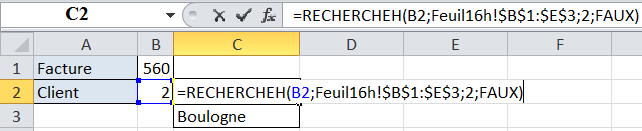 Feuil16h :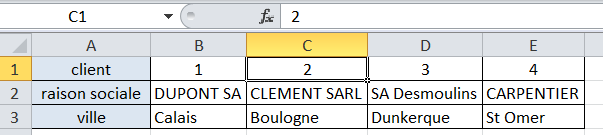 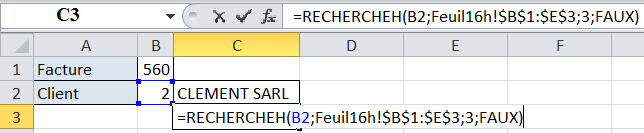 Gestion de l’erreur due à une valeur indisponible : #N/APour intercepter cette erreur et la gérer correctement, la fonction ESTNA (fonctionDeRecherche(…)) indique VRAI si la recherche a échoué ou FAUX si la recherche a réussi. Elle est très souvent associée à la fonction SI.